ТРИ СТИХОТВОРЕНИЯ ЛИ ЦУЙВЭНЬ (李翠文)Перевод Игоря Бурдонова文心 (Вэнь Синь)  – псевдоним Ли Цуйвэнь文 – Вэнь – письмо, письменность, письменный знак, изящная словесность, литература, культура, узор, …心 – Синь – сердце, душа, дух, ум, разум, мысль, желания, настроения, воля, устремлённость, центр, сердцевина, …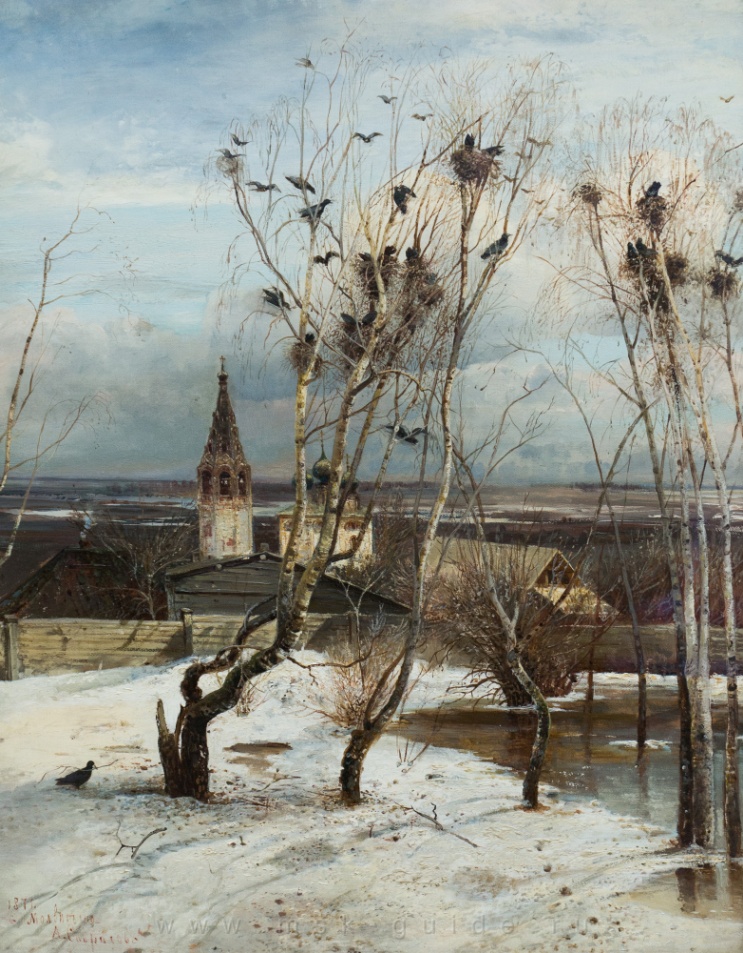 1.Когда весенний ветер веет,ручей в долине горной мчитсяи слёзы радости роняет,земля роняет шали снежные,и рощи тёмные свежеют.Когда весенний ветер веет,тревожа сон плакучей ивы,над гладью пруда полукруглого,смотри: грачи вернулись с юга,на ветвях гнёзда тяжелеют.Когда весенний ветер веет,и ты стоишь уже у двери,внимая Небу и Саврасову,ты слышишь хор весенних ритмов,что с каждым часом веселее.Когда весенний ветер веет,меня одну пленяет север,я всё пою, как тройка мчитсяпо зимним тропам поэтическим,и я иду, бреду за нею.1.当春风吹来的时候山坳里奔跑着 热泪盈眶的溪流大地褪去了雪白的冬装黝暗的树木也精神抖擞当春风吹来的时候醒来了池塘边睡梦中的垂柳白嘴鸟从南方归来落在蠢蠢欲动的枝头当春风吹来的时候你站在季节的十字路口带着萨夫拉索夫一样的心情聆听春天的节奏 当春风吹来的时候我依然把寒冷的北国驻守吟唱着《三套马车》在冬天的诗行里行走2.Если бы была я книгой,я была б всегда раскрыта,как объятия раскрыты,чтобы друга обнимать.Если бы была окном я,я была бы так прозрачна,чтоб сквозь стены пролетелосолнце к сердцу твоему.Если бы была я ветром,я была б весенним ветром,чтобы весело танцуя,унести твою печаль.2.如果我是书愿以打开的姿态永远都像朋友一样张开双臂拥抱我生命的知己如果我是窗愿以明亮的姿态穿过你的铜墙铁壁引领阳光住进你心灵的一隅如果我是风愿以春天的姿态伴一首欢快的旋律翩翩起舞吹散你心空的雾霾3Рано утром после снегаприоткрыла занавескуи увидела картину,что прекрасною была.На безбрежном небосводе,на груди широкой небаприжималась вереницабелоснежных облаков.В свете солнечном снежинкито кружились словно феи,то порхали мотыльками,что летели на огонь.Улыбались те снежинкилепестками зимней груши,оставляя за собоюколокольчиков трезвон.Этот звонкий смех напомнил,что была я тоже юной,и наивной и невинной,как сиреневый цветок.Жду весны я с нетерпеньем,ведь когда весна настанет,филигрань моей сиренипревратит в благословенья,что осыпят горы-реки и поля моей страны.3.雪后的清晨我轻轻拉开窗帘眼前呈现一幅幅美丽的画卷浩瀚的天穹如若宽阔的胸膛白云依偎着蓝天 缠缠绵绵精灵般的雪花在阳光下飞旋 飞旋好似飞蛾扑火粉身碎骨 勇往直前冬天的梨花绽放着灿烂的笑脸咯咯咯  咯咯咯留下银铃般的笑声一串那笑声把我带回到从前曾几何时丁香花也是那么天真烂漫我盼望着春天春来时丁香枝头细碎的花瓣便化作满满的祝福撒遍故乡的江河、田野和山川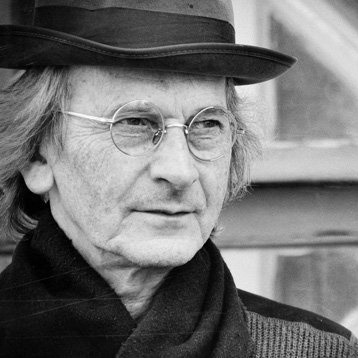 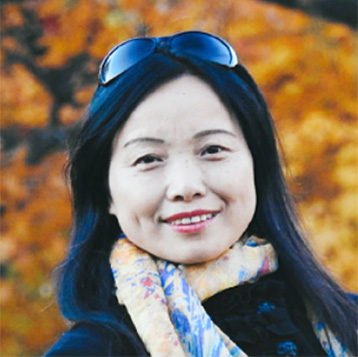 